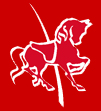 Covingham Roundabout Pre-School Ltd5.1 Staffing Policy statementWe provide a staffing ratio in line with the Safeguarding and Welfare Requirements of the Early Years Foundation Stage to ensure that children have sufficient individual attention and to guarantee care and education of a high quality. Our staff are appropriately qualified and we carry out checks for enhanced criminal records and barred list checks through the Disclosure and Barring Service in accordance with statutory requirements.ProceduresTo meet this aim we use the following ratios of adult to children:Children under two years of age: 1 adult : 3 children:at least one member of staff holds a full and relevant level 3 qualification and is suitably experienced in working with children under two;at least half of all other staff hold a full and relevant level 2 qualification;at least half of all staff have received training that specifically addresses the care of babies; andwhere there is an under two-year-olds’ room, the member of staff in charge of that room has suitable experience of working with under twos.Children aged two years: 1 adult : 4 children:at least one member of staff holds a full and relevant level 3 qualification; andat least half of all other staff hold a full and relevant level 2 qualification.Children aged three years and over: 1 adult : 8 children:at least one member of staff holds a full and relevant level 3 qualification; andat least half of all other staff hold a full and relevant level 2 qualification.We follow the Early Years Foundation Stage Safeguarding and Welfare Requirements where a Qualified Teacher, Early Years Professional or other suitable level 6 qualified person is working directly with children aged three and over between the hours of 8am and 4pm as follows:there is at least one member of staff for every 13 children; andat least one other member of staff holds a full and relevant level 3 qualification.The number of children for each key person takes into account the individual needs of the children and the capacity of the individual key person to manage their cohort.We only include those aged 17 years or older within our ratios. Where they are competent and responsible, we may include students on long-term placements and regular volunteers (aged 17 or over) and apprentices (aged 16 or over), where we deem them to be suitably qualified and experienced.  A minimum of two staff/adults are on duty at any one time; one of whom is either our manager or deputy.Our manager deploys our staff, students and volunteers to give adequate supervision of indoor and outdoor areas, ensuring that children are usually within sight and hearing of staff, and always within sight or hearing of staff at all times.All staff are deployed according to the needs of the setting and the children attending.Our staff, students and volunteers inform their colleagues if they have to leave their area and tell colleagues where they are going.Our staff, students and volunteers focus their attention on children at all times and do not spend time in social conversation with colleagues while they are working with children.We assign each child a key person to help the child become familiar with the setting from the outset and to ensure that each child has a named member of staff with whom to form a relationship. The key person plans with parents for the child's well-being and development in the setting. The key person meets regularly with the family for discussion and consultation on their child's progress and offers support in guiding their development at home.We hold regular staff meetings to undertake curriculum planning and to discuss children's progress, their achievements and any difficulties that may arise from time to time.During the COVID-19 outbreak, staff will be deployed as per the government guidance. A risk assessment for working with prioritised places is included (8.4a). Relaxation of the rules on ratios may be implemented only in exceptional circumstances, and only during the COVID-19 outbreak period. Any relaxation of ratios must be based on a risk assessment approach and with the authorisation of the manager. Otherwise the following procedure applies.During the COVID-19 outbreak early years staff are themselves considered to be ‘key workers’. If staff cannot source care for their own children then they are able to bring their child to the setting, ensuring that as far as possible, they adhere to the criteria below and ensure they are not breaching conditions of their insurance provider: where members of staff have their own children with them at the setting, the age of the child must fall within the stipulated ages of the setting’s Ofsted registration where members of staff are likely to be working directly with their own children, this is subject to discussion before commencement with their line managerOther useful Pre-school Learning Alliance publicationsEmployee Handbook (2012)Recruiting Early Years Staff (2016)People Management in the Early Years (2016)This policy was adopted byCovingham Roundabout pre-schoolOn30/09/2020Date to be reviewed30/09/2021Signed on behalf of the providerName of signatorySarah RandallSarah RandallRole of signatory (e.g. chair, director or owner)Managing directorManaging director